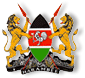 MINISTRY OF TRANSPORT, INFRASTRUCTURE, HOUSING AND URBAN DEVELOPMENTAIR ACCIDENT INVESTIGATION PRELIMINARY REPORTOPERATOR:						PrivateAIRCRAFT TYPE/MANUFACTURER:		Cessna 175/Cessna Co. USA			YEAR OF MANUFACTURE:				1958AIRCRAFT REGISTRATION:				5Y-CCWAIRCRAFT SERIAL NUMBER:			55608DATE OF REGISTRATION:				2013TYPE OF ENGINE:				One LycomingDATE OF OCCURRENCE:				08/08/2016TIME OF OCCURRENCE:				1530LOCATION OF OCCURRENCE:	Loisaba AirstripTYPE OF FLIGHT:					PrivateNUMBER OF PERSONS ON BOARD:			4INJURIES:	MinorNATURE OF DAMAGE:	SubstantialCATEGORY OF OCCURRENCE:	AccidentPIC’S FLYING EXPERIENCE: 			PPL, 572 HoursAll times given in this report is Coordinated Universal Time (UTC)East African Local Time is UTC plus 3 hours.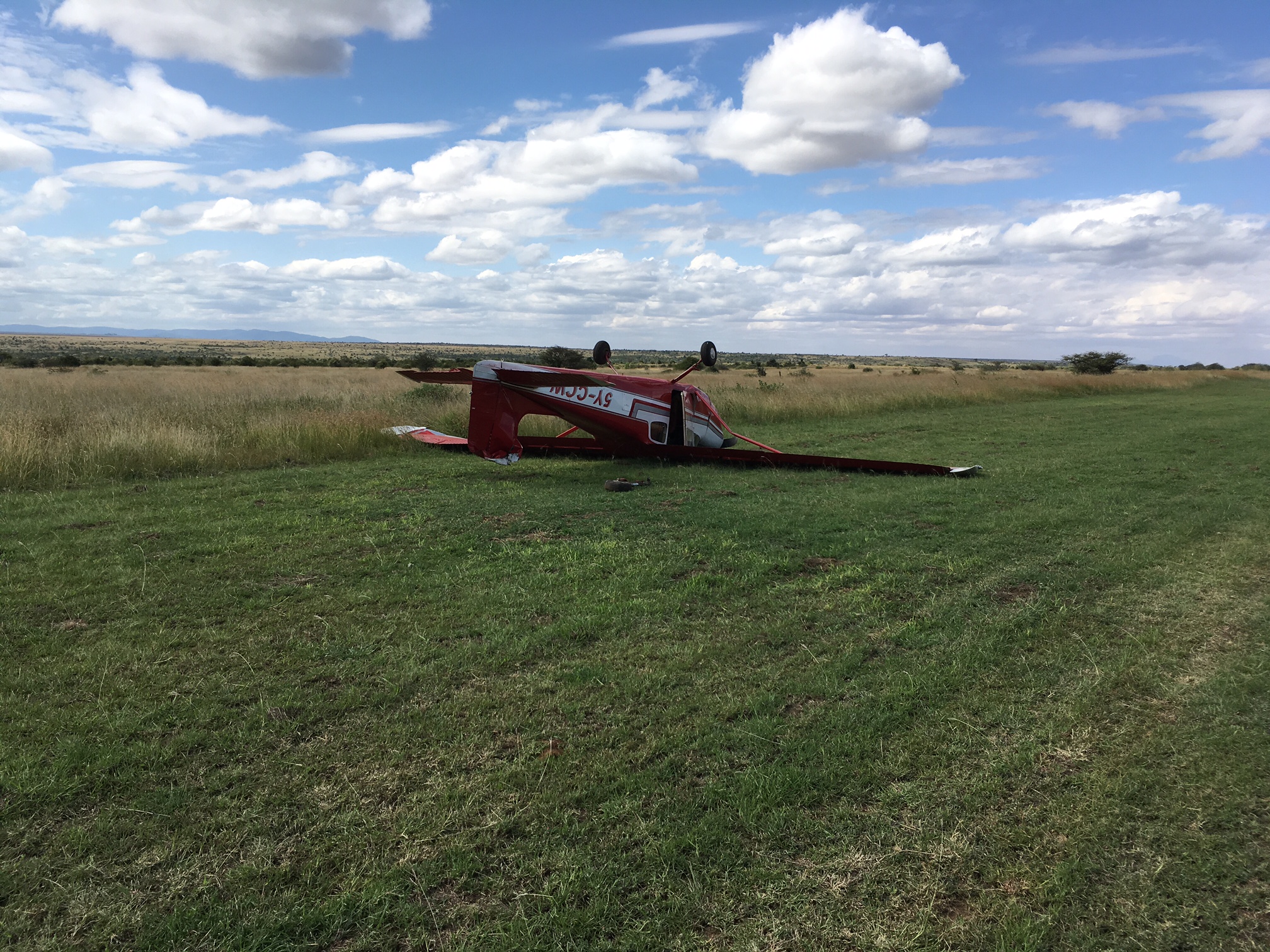 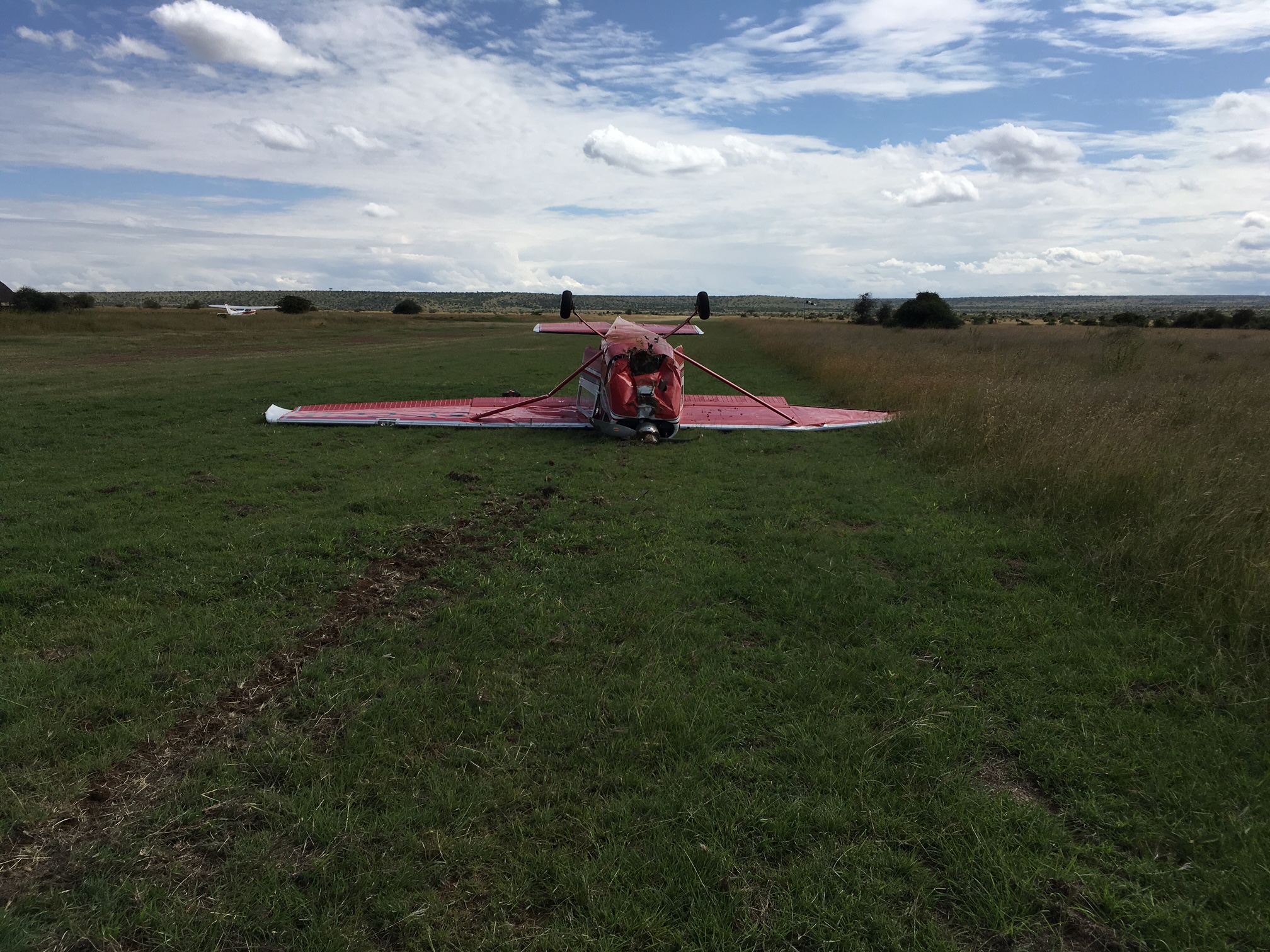 NARRATIVEThe Aircraft Accident Investigation Department received a notification on 8th August 2016 at 1530; a Cessna 175 on a private flight from Sera conservancy to Loisaba 55 nautical miles apart was involved in an accident on landing at Loisaba airstrip.  The private flight with four occupants departed Sera rhino sanctuary at 1450 and flew direct to Loisaba. On arrival at the airstrip, the pilot did pre-landings checks before positioning on final runway 25, and made a first touched down 100m into the runway surface. On touch down the aircraft bounced repeatedly during the landing roll on the runway. The nose-wheel landing gear collapsed and separated from the fuselage. The aircraft propeller blades contacted the ground several times as the aircraft swerved to the right and turned upside down facing the opposite direction. The pilot in command and the three passengers managed to get out the aircraft with minor injuries unassisted.Chief Investigator of Accidents1st September 2016 